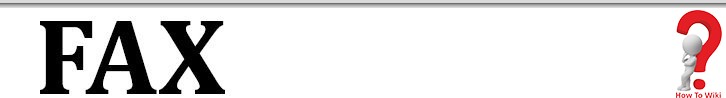                         To: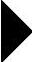 Fax :Date:Re :From: Fax : Phone: Cc:Comments:UrgentFor ReviewPlease Comrnent Please ReplyPlease Recycle